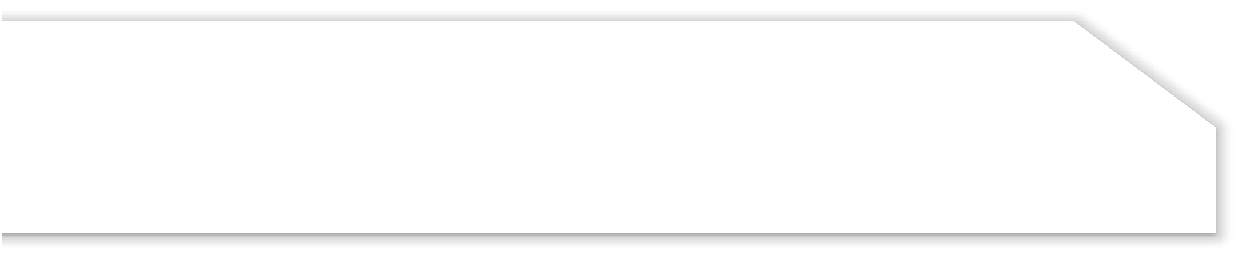 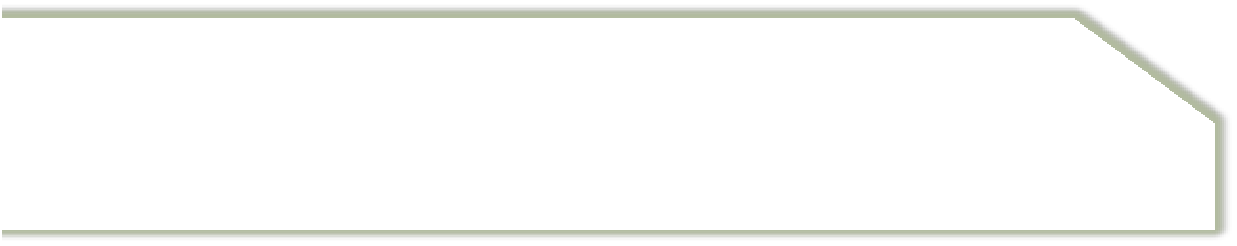 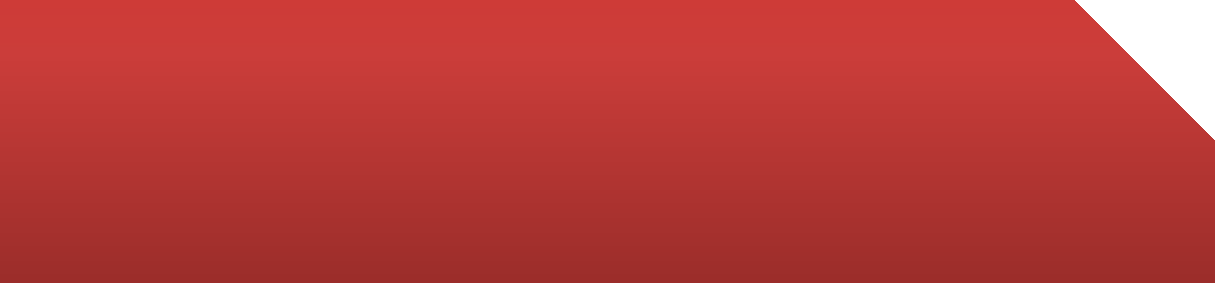 CV Dr.Aya Gasmalla Mohamed IbrahiCURRICULUM VITAEPERSONAL DETAILSQUALIFICATIONSPROFESSIONAL EXPERIENCEADDITIONAL PROFESSIONAL DEVELOPMENT COURSES / ACTIVITIESJob tasks:Supervising students' research and evaluating it.Ensuring the development of curricula and the delivery of scientific materials.Participating in committee meetings and faculty members.Attendance at scientific conferences and seminars.Conducting scientific workshops through various educational platforms.Skills:Possessing teaching skills and the ability to guide others.Having leadership skills and self-confidence.Research skills.Flexibility and ability to handle work pressure.LIST OF PUBLICATIONS:Obstacles to internal control in preventing the phenomenon of recruitment in government institutions (a field study of the Ministry of Finance, Economy and Manpower in Al-Jazira State, Sudan) Sudan Academic Journal of Research and Science 2020.Reasons and motives for setting aside funds in government institutions, a field study in government sector institutions in the state of Gezira, 2021. Sudan Academic Journal of Research and Science 2021.The impact of internal audit on the quality of financial reports in public institutions Sudan Academic Journal of Research and Science 2023Problems of Internal Audit In Family Companies(Acases study of family companies ,kindom of Saudi Arabia2022).2024       Confirmation de la soumission  d'article Problems of Internal auditing in the Multinational Companies2023Under publicationConference and workshop: Member Ship of the Scientific Portal Malaysia2023.Member of the Scientific Committee for the Social humanities Conference .A number of scientific workshops.Arbitration of anumber of Scientific papers .NameAya Gasmalla Mohammed Specialty  Assistant professorAddress United  Arabs Emirates  Email Aya615241@gmail.comMobile phone/whatsapp 971 0502410847Degree ConferredInstitution / UniversityCountryMonth / YearMonth / YearPhD in Accounting and Finance  University of Gezira, Faculty of Economics Department of Accounting and FinanceSudan20202023Master of Accounting University of the Holy Quran and the Foundation of Science Department of AccountingSudan20172019Bachelor of Administrative SciencesWad Medani Ahlia College/ Accounting DepartmentSudan20072012Title / Faculty RankInstitutionFromToAssistant ProfessorAbu Bakr Othman Private College05/2023Ongoing Assistant ProfessorSudan Open University        20222023LecturerSudan Open University20192022Course / ActivitiesYearComputer Basics / Computer Center / University of Gezira 2013A course in the Sudan Info statistical program at the Human Resources Development Center,, Statistics Center, Gezira State.2012A course in the Sudan Info statistical program for the user at the Human Resources Development Center,2012A training course in strategic planning2015Electronic Accounting, Center for Training and Economic, Social and Administrative Studies, University of Gezira,2021Online accounting and financial management course, Edraak platform,2022Online safe investment course in economic crises, Edraak platform,2022Online leadership skills course, Edraak platform,2022An introduction course in e-learning theory and application online at Ellison College2023Alison Publisher TOOL Training courseV22022Excel course2023A course in Excel Advance2023Online external reporting course, Edraak platform,2023